Teaching & Learning: January Monthly Meeting 
1.22.13 from 8:30am-12:15pm
Plymouth – Waveland Hall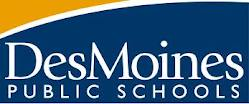 
Math Agenda:Welcome & Outcomes for our Work TodayInformation + RemindersInstructional Math Coaches Meeting – 1/23/13 from 2:30 – 3:45pm at Monroe ElementarySMI Testing + Scholastic TrainersSummer Math PD Course OfferingsDaily Math Review + Mental MathImplementation Study + Expectations (Grade 3 – 5)Common Questions HandoutApril Implementation StudyMental Math Expectation + ResourcesNew District PLC Meetings: K – 2 Elementary Math + The Common CoreDes Moines Public Schools Mathematics Expectation: All students will demonstrate mastery of the rigorous Common Core Standards for Mathematics.Elementary Math ToolboxFocus, Coherence and RigorDeeper Implementation of the Common Core in 2013 – 2014. Wrap Up + Next StepsLiteracy Agenda:Welcome & Outcomes for our Work Today (5 min.)Deepening our Implementation of the Journeys MaterialsWhat does our Cause and Effect Data tell us district-wide? (15 min.)Reflecting on 2012 (30 min.)Building Trends: Analyzing Cause & Effect Data to Determine Next Steps (25 min.)Looking Forward to 2013 Bring the Implementation of Journeys, ICC Standards and Data Teams Together: Work in Progress! (5 min.)Student Reading Profiles (5 min.)Analysis of SRI Data in February (5 min.)Summer Professional Development (5 min.)The New Literacy Website! (5 min.)Wrap Up & Next Steps (5 min.)8:30-10:15am: Math 10:15-10:30am – Mid Morning Snack10:30-12:15pm: Literacy 8:30-10:15am: Math 10:15-10:30am – Mid Morning Snack10:30-12:15pm: Literacy 8:30-10:15am: Literacy10:15-10:30am – Mid Morning Snack10:30-12:15pm: Math8:30-10:15am: Literacy10:15-10:30am – Mid Morning Snack10:30-12:15pm: MathCattellDowntown SchoolGartonGreenwoodHanawaltHillisKingLovejoyMadisonMcKinleyMonroeOak ParkRiver woodsSamuelsonSmouseWillardWindsorBrubakerCapitol ViewCarverCowlesEdmundsFindleyHoweHubbellJacksonJeffersonMorrisMoultonPark Ave.PerkinsPhillipsPleasant HillSouth UnionStoweStudebakerWalnut St. Wright